MECHANICAL ENGINEERING MASTER PLAN AND ADVISING RECORD (MECHANICAL SYSTEMS)STUDENT RESPONSIBILITIES (Please read before filling out Master Plan)If you choose the Mechanical Systems specialization, you are required to take at least two courses from ME 420, 430, 520, 530, 532, 535, 540, 543, 580, 585, 587, or 596 (special topics courses in the mechanical systems area). You are encouraged to take the free electives also from this list.Students must email the Master Plan Word Document electronically to mech.engineering@sdsu.edu Transfer students must file the Master Plan before they can be considered for major status.If a Master Plan is not filed as required above, you will not be allowed to register in subsequent ME classes. Pre- and co-requisites will be enforced according to the catalog.Ensure all ME and GE requirements are met for graduation.Mechanical Engineering students are encouraged to take ME 296: Basics of Mechatronics, which is equivalent to EE 204.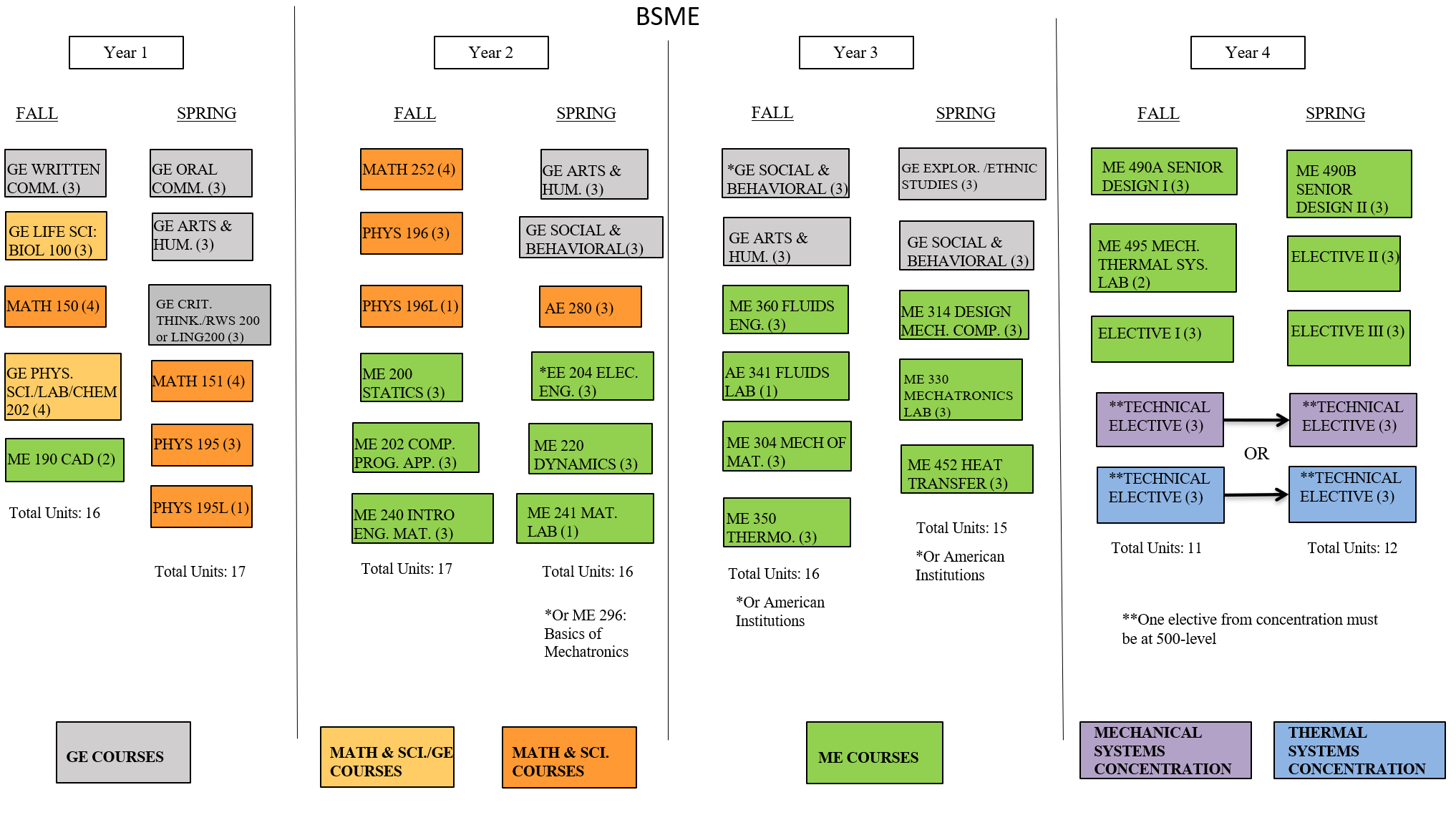 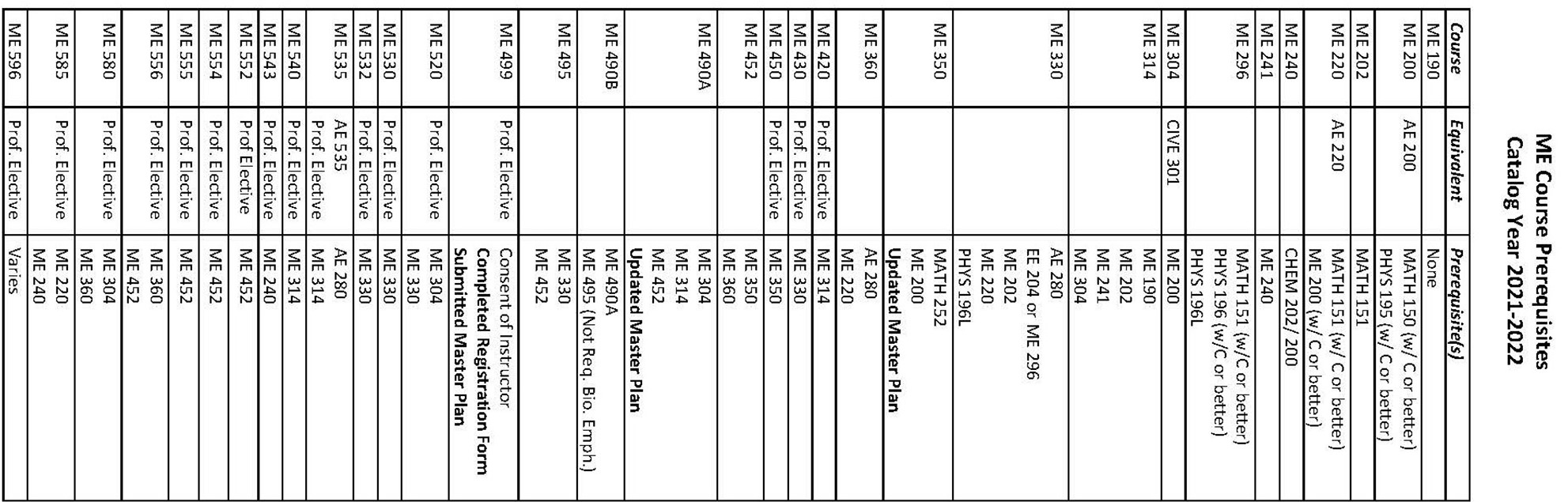 NAME: Last, First, InitialRed IDFirst Semester as ME MajorExpected Date of Graduation Phone NumberEmailCatalog YearSDSU COURSESSDSU COURSESTRANSFER COURSESTRANSFER COURSESADVISING RECORDADVISING RECORDADVISING RECORDADVISING RECORDADVISING RECORDADVISING RECORDADVISING RECORDADVISING RECORDADVISING RECORDREQUIRED COURSES GRADEEQUIVALENT COURSESCHOOLSEMESTERS AT SDSU (e.g., F19, or S20, or Su19)SEMESTERS AT SDSU (e.g., F19, or S20, or Su19)SEMESTERS AT SDSU (e.g., F19, or S20, or Su19)SEMESTERS AT SDSU (e.g., F19, or S20, or Su19)SEMESTERS AT SDSU (e.g., F19, or S20, or Su19)SEMESTERS AT SDSU (e.g., F19, or S20, or Su19)SEMESTERS AT SDSU (e.g., F19, or S20, or Su19)SEMESTERS AT SDSU (e.g., F19, or S20, or Su19)SEMESTERS AT SDSU (e.g., F19, or S20, or Su19)REQUIRED COURSES GRADEEQUIVALENT COURSESCHOOLF21S22F22S23F23S24F24S25BIOL 100 (3)CHEM 202 (4)MATH 150 (4)ME 190 (2)MATH 151 (4)PHYS 195 (3)PHYS 195L (1)LING or RWS 200 (3)MATH 252 (4)ME 200 (3)ME 202 (3)ME 240 (3)PHYS 196 (3)PHYS 196L (1)AE 280 (3)EE 204 (3) (refer to 7.)ME 220 (3)ME 241 (1)ME 304 (3)ME 350 (3)ME 360 (3)AE 341 (1)ME 314 (3)ME 330 (3)ME 452 (3)ME 490A (3)ME 495 (3)Technical Elective I (3) Elective I (3)ME 490B (3)Technical Elective II (3)Elective II (3)Elective III (3)